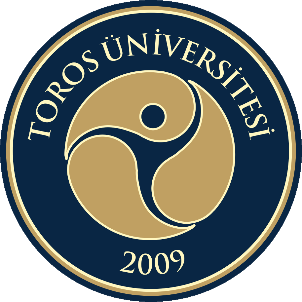   TOROS ÜNİVERSİTESİ  GÜZEL SANATLAR, TASARIM VE MİMARLIK FAKÜLTESİDANIŞMA KURULU RAPORU2022DANIŞMA KURULU ÜYLERİ2022 YILI DANIŞMA KURULU KARARLARININ DEĞERLENDİRİLMESİEĞİTİM-ÖĞRETİMAR-GE        C. TOPLUMSAL KATKI2022 YILI DANIŞMA KURULU KARARLARININ GENEL DEĞERLENDİRİLMESİİç Mimarlık Bölümü için 1 adet Doktor Öğretim Üyesi kadro talebinde bulunulmuş olup, Doktor Öğretim Üyesi kadrosuna atanan öğretim elemanı, 15.09.2022 tarihinde göreve başlamıştır.Sınav değerlendirilmesi Jüri şeklinde yapılan derslerin değerlendirme Jürilerinin oluşturulması için dış paydaşlardan katkı sağlamaları yönünde karar alınmış, ancak kadrolu öğretim elemanı sayısının az olması ve öğretim elemanlarımızın ders yüklerinin çok yoğun olması nedeniyle, konu ile ilgili olarak   şu ana kadar herhangi bir çalışma yapılamamıştır.  2022-2023 Eğitim-Öğretim Yılında Mimarlık ve İç Mimarlık Bölüm Başkanlıklarımızca gerekli düzenleme yapılacaktır.           1.Sınıf öğrencilerinin ders müfredatında yer alan Kariyer Planlama dersi için dış paydaşlardan katkı sağlamaları talebinde bulunulması yönünde karar alınmış, ancak konu ile herhangi bir çalışma yapılmamıştır.Meslek odalarıyla toplumsal katkı adına ortak proje düzenlenmesi yönün karar alınmış, Toros Koleji, Mersin Akdeniz Lions Kulübü, Üniversitemiz Beslenme ve Diyetetik Bölümü ve Fakültemiz Mutfak sanatları ve Gastronomi Bölümünün işbirliği ile Diyabet haftası kapsamında 28 Kasım2022 tarihinde Üniversitemiz 45 Evler Kampüsü Konferans Salonunda  ŞEKER’ sizim isimli Kitabın Lansmanı düzenlenmiştir.2023 YILI DANIŞMA KURULU ÖNERİ ve EYLEM/FAALİYET PLANIEĞİTİM-ÖĞRETİMAR-GETOPLUMSAL KATKIKurulun AdıDanışma KuruluToplantı Tarihi14.12.2022Toplantının yapılış şekliYüz YüzeAdı ve SoyadıKurumuGöreviProf. Dr. Erkin ERTENProf. Dr. Erkin ERTENToros Üniversitesi- GSTMFDekan Dr. Öğr. Üyesi. Ayşe MANAVDr. Öğr. Üyesi. Ayşe MANAVToros Üniversitesi- GSTMFDekan Yrd./ Mimarlık Bölüm Başkan V./ Şehir ve Bölge Planlama Bölüm Bşk. V.Prof. Dr. Bahar TANERProf. Dr. Bahar TANERToros Üniversitesi- GSTMFGastronomi ve Mutfak Sanatları Bölüm Bşk V.Dr. Öğr. Üyesi Sevinç ALKAN KORKMAZDr. Öğr. Üyesi Sevinç ALKAN KORKMAZToros Üniversitesi- GSTMFİç Mimarlık Bölüm Bşk.Dr. Öğr. Üyesi Şafak EBESEKDr. Öğr. Üyesi Şafak EBESEKToros Üniversitesi- GSTMFKentsel Tasarım ve Peyzaj Mimarlığı Bölüm Bşk.Okay ADEMOkay ADEMMersin Büyük Şehir Belediyesi İmar ve Şehircilik Dairesi TemsilcisiSektör TemsilcisiMerve İZGİMerve İZGİMersin Akdeniz Belediyesi İmar ve Şehircilik Müdürlüğü TemsilcisiSektör TemsilcisiKemal Burçin KÖKSALKemal Burçin KÖKSALTMMOB İç Mimarlar Odası Mersin Şubesi TemsilcisiSektör TemsilcisiAylin TOPCUAylin TOPCUTMMOB Mimarlar Odası Mersin Şubesi TemsilcisiSektör TemsilcisiAli Osman GÖÇEROĞLUAli Osman GÖÇEROĞLUİç Mimarlık Bölümü Sektör TemsilcisiSektör TemsilcisiYusuf Suat BEDENYusuf Suat BEDENMimarlık Bölümü Sektör TemsilcisiSektör TemsilcisiZehra KORKMAZZehra KORKMAZMersin Kent Konseyi ‘’Kent ve Çevre ‘’ Çalışma Grubu TemsilcisiSektör TemsilcisiEkin KARADUMANEkin KARADUMANGSTMF- Mimarlık BölümüFakülte Öğrenci TemsilcisiDeniz TÜRKOĞLUDeniz TÜRKOĞLUGSTMF-İç Mimarlık Bölümü Mezun Öğrenci TemsilcisiÖzgür ÖZKANÖzgür ÖZKANGSTMF-Mimarlık BölümüMezun Öğrenci TemsilcisiKararSayısıKararDeğerlendirme1İç Mimarlık Bölümüne 1 adet öğretim üyesi alımı için talepte bulunulması.İç Mimarlık Bölümü için 1 adet Doktor Öğretim Üyesi kadro talebinde bulunulmuş olup, Doktor Öğretim Üyesi kadrosuna atanan öğretim elemanı 15.09.2022 tarihinde göreve başlamıştır.2Sınav değerlendirilmesi Jüri şeklinde yapılan derslerin değerlendirme Jürilerinin oluşturulması için dış paydaşlardan katkı sağlamaları talebinde bulunulması.Sınav değerlendirilmesi Jüri şeklinde yapılan derslerin değerlendirme Jürilerinin oluşturulması için Mimarlık ve İç Mimarlık Bölüm Başkalıklarınca 2022-203 Eğitim Öğretim Yılında gerekli çalışmalar yapılacaktır.31.Sınıf ders müfredatında yer alan Kariyer Planlama dersi için dış paydaşlardan katkı sağlamaları talebinde bulunulması.Konu ile herhangi bir çalışma yapılmamıştır.KararSayısıKararDeğerlendirme---KararSayısıKararDeğerlendirme1Meslek odalarıyla toplumsal katkı adına ortak proje düzenlenmesi. Toros Koleji, Mersin Akdeniz Lions Kulübü, Üniversitemiz Beslenme ve Diyetetik Bölümü ve Fakültemiz Gastronomi ve Mutfak Sanatları Bölümünün işbirliği ile Diyabet haftası kapsamında28 Kasım2022 tarihinde Üniversitemiz 45 Evler Kampüsü Konferans Salonunda  ŞEKER’sizim isimli Kitabın Lansmanı düzenlenmiştir.F/E NoEylem/FaaliyetlerSorumlular 1Öğrencilerimizin entelektüel birikiminin oluşturulmasına katkıda bulunmak üzere Mimarlık, İç Mimarlık  ve Gastronomi ve Mutfak Sanatları Bölümlerinin Ders müfredatına Üniversite Yaşamına Giriş adı altında bir Seçmeli ders eklenmesi.-Mimarlık Bölüm Başkanlığı -İç Mimarlık Bölüm Başkanlığı  -Gastronomi ve Mutfak Sanatları Bölüm BaşkanlığıSP de Hedef 3.1’in (Yenilik, İnovasyon, Girişim ve Teknoloji Odaklı Ders Sayısı) gerçekleştirilmesi ile ilgili P.G 3.1.4 ile izlenecektir.SP de Hedef 3.1’in (Yenilik, İnovasyon, Girişim ve Teknoloji Odaklı Ders Sayısı) gerçekleştirilmesi ile ilgili P.G 3.1.4 ile izlenecektir.2SP de Hedef 3.1’in (Yenilik, İnovasyon, Girişim ve Teknoloji Odaklı Ders Sayısı) gerçekleştirilmesi ile ilgili P.G 3.1.4 ile izlenecektir.SP de Hedef 3.1’in (Yenilik, İnovasyon, Girişim ve Teknoloji Odaklı Ders Sayısı) gerçekleştirilmesi ile ilgili P.G 3.1.4 ile izlenecektir.3SP de Hedef 3.1’in (Öğrencilerin multidisipliner öğrenim görmesini sağlamak) gerçekleştirilmesi ile ilgili P.G 3.1.4 ile izlenecektir.
SP de Hedef 3.1’in (Öğrencilerin multidisipliner öğrenim görmesini sağlamak) gerçekleştirilmesi ile ilgili P.G 3.1.4 ile izlenecektir.
F/E No Eylem/FaaliyetlerSorumlular 1F/E NoEylem/FaaliyetlerSorumlular 1Öğrencilerin mesleki gelişimlerine destek amacıyla Fikir ve Tasarım yarışmalarının düzenlenmesi için Yerel Yönetimler ile işbirliği  yapılması.-Mimarlık Bölüm Başkanlığı  -İç Mimarlık  Bölüm Başkanlığı.SP de Hedef 5.1’in (Diğer kamu kurumlarıyla ortaklaşa yürütülen proje sayısını arttırmak) gerçekleştirilmesi ile ilgili P.G 5.1.1 ile izlenecektir..SP de Hedef 5.1’in (Diğer kamu kurumlarıyla ortaklaşa yürütülen proje sayısını arttırmak) gerçekleştirilmesi ile ilgili P.G 5.1.1 ile izlenecektir..2SP de Hedef 5.2’in (Dezavantajlı gruplara yönelik sosyal entegrasyon ve kapsayıcılığa ilişkin yapılan faaliyet sayısı arttırılması) gerçekleştirilmesi ile ilgili P.G 5.2.1 ile izlenecektir.SP de Hedef 5.2’in (Dezavantajlı gruplara yönelik sosyal entegrasyon ve kapsayıcılığa ilişkin yapılan faaliyet sayısı arttırılması) gerçekleştirilmesi ile ilgili P.G 5.2.1 ile izlenecektir.3SP de Hedef 5.3’in (Sosyal Sorumluluk Projelerinin Sayısının Arttırılması) gerçekleştirilmesi ile ilgili P.G 5.3.2 ile izlenecektir.SP de Hedef 5.3’in (Sosyal Sorumluluk Projelerinin Sayısının Arttırılması) gerçekleştirilmesi ile ilgili P.G 5.3.2 ile izlenecektir.